パニックになりそうなときの支援素材　カームダウンできる「場所にいくための」カード我慢するための言葉や呪文を決めてとなえるためのカードコーピング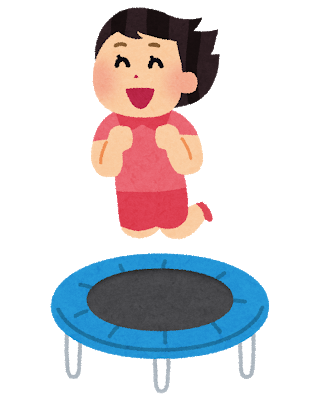 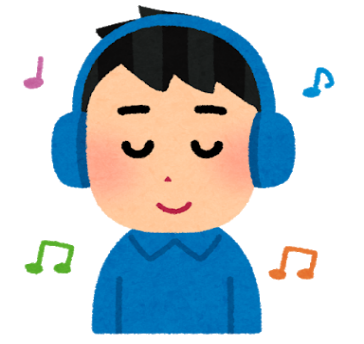 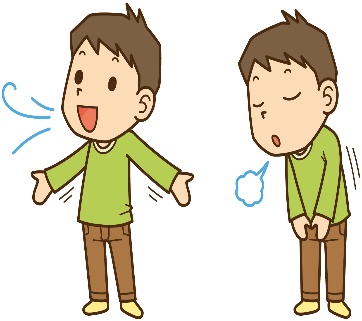 